Assignments:  Section 8.1 – 8.5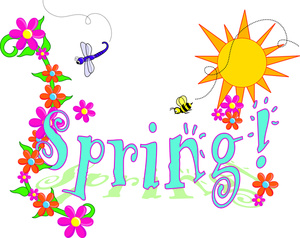 Mr. Miller – Pre-Calculuswww.mrdmillersclassroom.weebly.comDaniel.miller@hvs.org248-676-8320 ext. 71538.1 p8148.2 p8248.3 p8388.4 p8538.5 p866Friday3-24-1721, 23  Monday3-27-1727, 29, 31, 33Tuesday3-28-171, 3, 5, 7Wednesday3-29-171 – 43 oddThursday3-30-171, 7, 17, 21Friday3-31-171, 7, 11, 17, 27, 33, 35Monday4-10-178:1-5 Test Review8:1-5 Test Review8:1-5 Test Review8:1-5 Test Review8:1-5 Test ReviewTuesday4-11-17Juniors: SAT, Sophomores PSAT, Seniors- No SchoolJuniors: SAT, Sophomores PSAT, Seniors- No SchoolJuniors: SAT, Sophomores PSAT, Seniors- No SchoolJuniors: SAT, Sophomores PSAT, Seniors- No SchoolJuniors: SAT, Sophomores PSAT, Seniors- No SchoolWednesday4-12-178:1-5 Test Review8:1-5 Test Review8:1-5 Test Review8:1-5 Test Review8:1-5 Test ReviewThursday4-13-178:1-5 Test Review8:1-5 Test Review8:1-5 Test Review8:1-5 Test Review8:1-5 Test ReviewFriday4-14-17No SchoolNo SchoolNo SchoolNo SchoolNo SchoolMonday4-17-178:1-5 Test8:1-5 Test8:1-5 Test8:1-5 Test8:1-5 TestTake home test Due Friday 4/17 to all students by 8:30 AM10 points deduction for every hour it is late afterTake home test Due Friday 4/17 to all students by 8:30 AM10 points deduction for every hour it is late afterTake home test Due Friday 4/17 to all students by 8:30 AM10 points deduction for every hour it is late afterTake home test Due Friday 4/17 to all students by 8:30 AM10 points deduction for every hour it is late afterTake home test Due Friday 4/17 to all students by 8:30 AM10 points deduction for every hour it is late after